Муниципальное дошкольное образовательное учреждение Детский сад №24 п. ХмельникиОткрытое занятие по речевому развитию в младшей разновозрастной группе "В гостях у ёжика »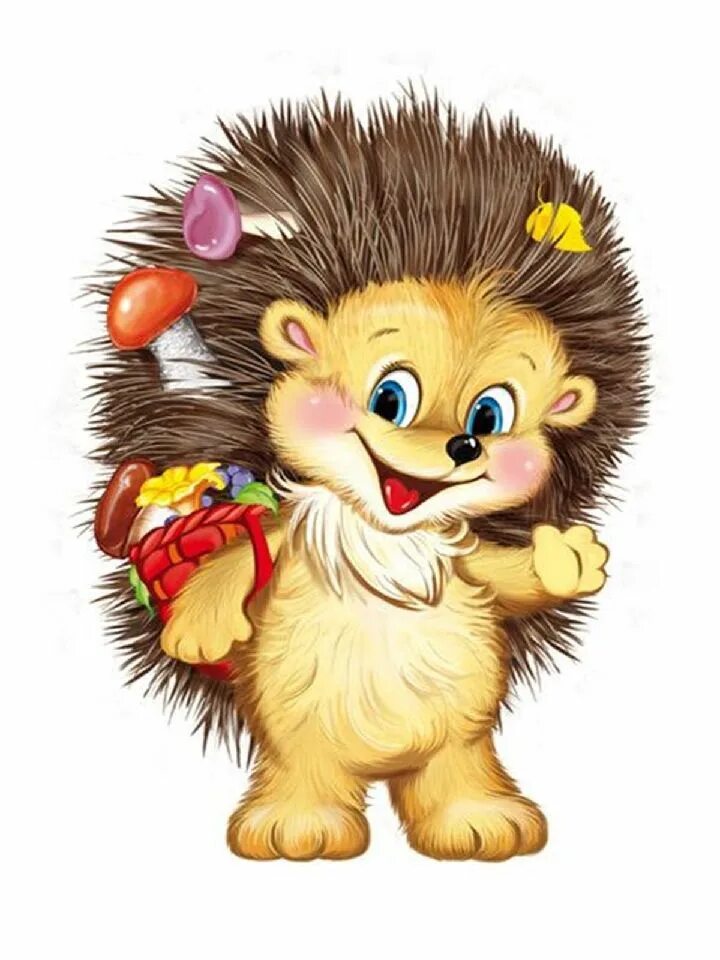 Подготовила и провела: Воспитатель младшей группы Смирнова Надежда Андреевна 2022г.Образовательные задачи:Продолжать учить детей самостоятельно составлять множество, выделяя в нем каждый отдельный элемент, называть общий признак величины, использовать в речи слова «много», «один», согласуя их с существительными в роде, числе и падеже. Упражнять детей в группировке предметов по цвету.Развивающие задачи:Развивать мышление, способность к обобщению, классификации.Развивать общую и мелкую моторику, тактильное восприятие.Воспитательные задачи:Воспитывать заботливое отношение к животным. Воспитывать любознательность, интерес к лепке, коллективной работе.Ход непосредственно образовательной деятельности:Ребята, сегодня к нам в гости пришел необычный гость. Хотите с ним познакомиться? (ответы ). Что за гость вы узнаете, если отгадаете загадку:На спине иголки,Длинные, колючие.А свернется в клубок –Ни головы, ни ног. (Ответы детей)Воспитатель (достает игрушку ёжика):- Ребята, потрогайте ежика и скажите мне, пожалуйста, ежик какой?Дети: колючий, большой..Воспитатель:- А для чего ежу нужны колючки?Дети: чтобы защищаться от врагов.Воспитатель:- А что любит кушать ежик?Дети: яблочки, грибочки.Воспитатель:- А где живет ёжик?Дети: ежик живет в лесу.Воспитатель:Ёжик ведь пришел не просто так. Он хочет пригласить вас в лес. А как можно попасть в лес? (можно пойти пешком, поехать на велосипеде, на машине, на автобусе, на поезде)- Ребята, наш лес находится недалеко, давайте прогуляемся пешком.Воспитатель:Зашагали ножки: топ-топ-топ,Прямо по дорожке: топ-топ-топ,Ну-ка, веселее: топ-топ-топ,Вот как мы умеем: топ-топ-топ.Побежали ножкиПо ровненькой дорожке,Убегают, убегаютТолько пяточки сверкают.Дети попадают в лес.Воспитатель: Ну вот, мы с вами и оказались в лесу. Ребята, а вы знаете, какие звери живут в лесу?(Дети отвечают, высказывают предположения, называют лесных жителей).Воспитатель:- Ребята мы долго шли. Давайте немножко отдохнем на этой золотой полянке. (Воспитатель и дети садятся на коврик)Проводится пальчиковая игра «Ёжик»:Ежик, ежик колкий, (Пальцы двух рук сплетены в замок)
Покажи иголки. (Движения кистями вправо-влево)
Вот они, вот они, вот они! (Пальцы выпрямляются, кисти сложены в замок)
Ежик, ежик колкий, (Движения кистями вправо-влево с выпрямленными пальцами)
Спрячь свои иголки.
Вот и нет иголок!” (Пальцы складываются в замок)Воспитатель:- Ребята, а когда мы шли вы заметили у нас под ногами что-то шуршало?Дети: да, листочки.Воспитатель:-Да, ребята. Это листочки. Но листья растут на деревьях. Как же они очутились на земле? (Наступила осень. Дует ветер. Ветер сорвал листочки с деревьев)Воспитатель:-А при сильном ветре как шелестят листочки? (дети громко произносят звук ш-ш-ш) А при тихом ветре? (дети тихо произносят звук ш-ш-ш)Воспитатель:- А какого цвета листочки?Дети: разные: зеленые, красные, желтые.Воспитатель:Ёжик очень любит порядок. Кто же поможет ему собрать листочки?Воспитатель:Хорошо, я очень рада, что вы у меня такие добрые и заботливые. У ежика есть две корзинки. Эта корзина какого цвета (красная), а другая … (желтая). Давайте договоримся так: в красную корзину будем собирать красные листочки, а в желтую - желтые листочки.Договорились?Проводится игра «Собери листочки в корзину».Воспитатель:- Антон в эту корзину какие листочки собрали? Красные- Вика, в эту корзину какие листочки собрали? ЖелтыеВоспитатель: Ребята, ежик нам что-то хочет сказать (ежик что-то шепчет на ухо воспитателю). Оказывается, ежику одному очень грустно в лесу. У него совсем нет друзей. Как же быть? Как помочь ежику? (надо нарисовать ему друзей)Замечательно, так и сделаем. У меня уже есть ежики, но у них чего-то не хватает.
Дети: Не хватает иголок.Воспитатель: Чем же или как они будут от врагов защищаться? (Давайте нарисуем им иголки).Ребята, у вас на столе есть цветные карандаши, пластилин, восковые карандаши, выберите сами, чем будете рисовать иголки для ежика.Воспитатель:- Какие красивые у вас получились ежики! Теперь у Ежика-Колючки появилось много друзей.Воспитатель подводит итог занятия:- Где мы сегодня были?- Что делали?- А скажите ребята, что вам больше всего понравилось?Ответы детей.Ребята, вы помогли ежику найти друзей, пришло время возвращаться обратно в наш любимый садик. Давайте скажем гостям до свидания и до пойдем в нашу группу.Дети: до свидания.